729008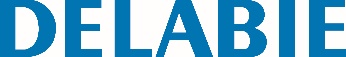 Doseador de sabão líquido, 1 litroReferência: 729008 Informação para prescriçãoDoseador de sabão líquido de bancada com bica reta. Modelo para instalação em lavatório. Modelo antivandalismo. Corpo e botão de pressão em latão cromado. Sistema anti-gota (estanque à água).Mecanismo bloqueável por parafuso BTR. Recarregamento superior (desapertando o botão de pressão).Fornecido com um reservatório 1 L.